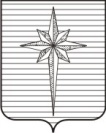 АДМИНИСТРАЦИЯ ЗАТО Звёздныйпостановление27.01.2022                                                                                                          № 95О местах накопления отработанных ртутьсодержащих ламп В соответствии с Федеральным законом от 24.06.1998 № 89-ФЗ «Об отходах производства и потребления», частью 9 статьи 10 Федерального закона от 23.11.2009 № 261-ФЗ «Об энергосбережении и о повышении энергетической эффективности и о внесении изменений в отдельные законодательные акты Российской Федерации», постановлением Правительства Российской Федерации от 28.12.2020 № 2314 «Об утверждении Правил обращения с отходами производства и потребления в части осветительных устройств, электрических ламп, ненадлежащие сбор, накопление, использование, обезвреживание, транспортирование и размещение которых может повлечь причинение вреда жизни, здоровью граждан, вреда животным, растениям и окружающей среде», пунктами 11, 24 части 1 статьи 8 Устава городского округа ЗАТО Звёздный Пермского края и в целях обеспечения экологического и санитарно-эпидемиологического благополучия населения ЗАТО Звёздный администрация ЗАТО Звёздный постановляет:1. Собственникам, нанимателям, пользователям помещений в многоквартирных домах, собственникам индивидуальных жилых домов осуществлять сдачу отработанных ртутьсодержащих ламп по месту их накопления – в домоуправление МУП ЖКХ «Гарант», расположенное по адресу: Пермский край, пгт. Звездный, ул. Ленина, 12.2. Организациям всех форм собственности, индивидуальным предпринимателям, муниципальным организациям ЗАТО Звёздный, при осуществлении деятельности которых образуются отработанные ртутьсодержащие лампы, рекомендовать:организовать создание мест накопления отработанных ртутьсодержащих ламп;заключить договор об обращении с отходами с оператором по обращению с отработанными ртутьсодержащими лампами (далее – оператор);назначить ответственных лиц за обеспечение безопасного накопления отработанных ртутьсодержащих ламп и их передачу оператору.3. Отделу по развитию территории администрации ЗАТО Звёздный разместить информацию о расположении мест накопления отработанных ртутьсодержащих ламп на официальном сайте органов местного самоуправления ЗАТО Звёздный https://zatozvezdny.ru/.4. Опубликовать настоящее постановление установленным порядком   в информационном бюллетене ЗАТО Звёздный «Вестник Звёздного».5. Настоящее постановление вступает в силу после дня его официального опубликования.6. Контроль за исполнением настоящего постановления возложить на первого заместителя главы администрации ЗАТО Звёздный Юдину Т.П.Глава ЗАТО Звёздный – глава администрации ЗАТО Звёздный                                             А.М. Швецов